بسم الله الرحمن الرحيم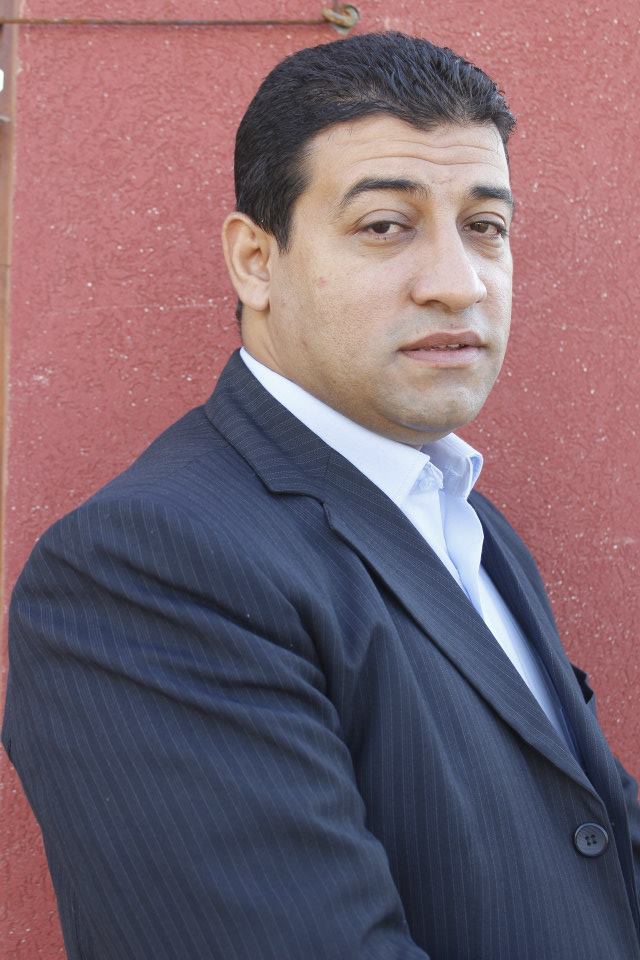 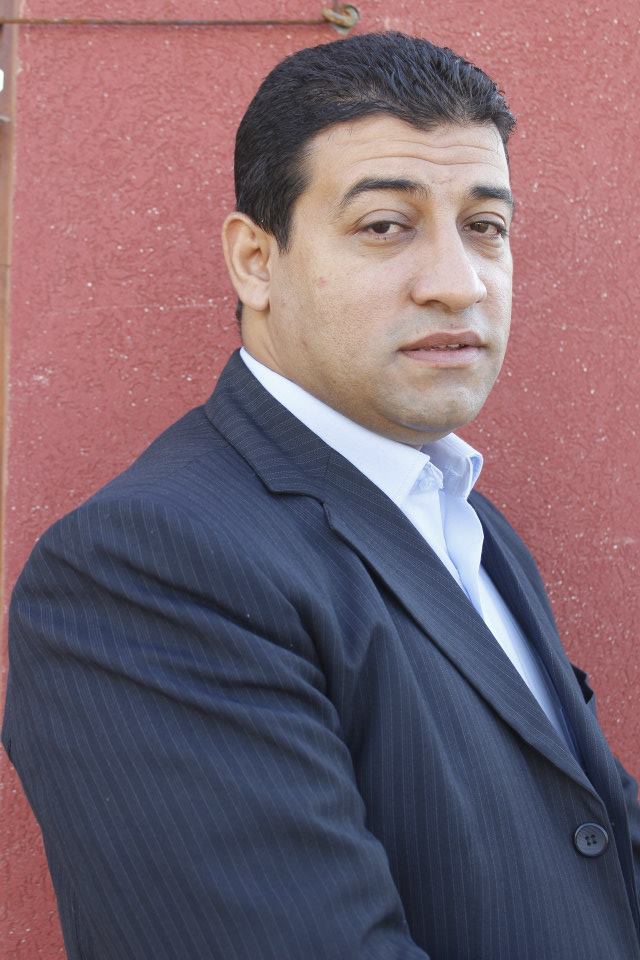    السيرة الذاتية  C . Vالبيانات الشخصية :الاسم :  محمد عوض توفيق شبير تاريخ الميلاد :   1981/10/28مرقم الهوية : 906753033  الجنسية :   فلسطينيالحالة الاجتماعية :  متزوجعدد أفراد الأسرة: 4العنوان :  قطاع غزة, محافظة خان يونس,  حي الشيخ ناصر,  السكة - منطقة سوق الأربعاء ، مقابل  مدرسة أحمد عبد العزيز .البريد الإلكتروني :  Moh2013shber@gmail.comصفحة الفيس بوك : أ.محمد عوض شبير .رقم التلفون :      0599853472  -  082078155المهنة: نائب مدير مدرسة الإسراء الثانوية للبنين - وزارة التربية والتعليم العالي.المؤهلات العلمية:ماجستير أصول تربية (2009م)- الجامعة الإسلامية .عنوان رسالة الماجستير ( ضغوط العمل لدى مديري المدارس الحكومية بمحافظات غزة وسبل التغلب  عليها).بكالوريوس  علم نفس عام (2004م) -  الجامعة الإسلامية.ثانوية عامة  قسم العلوم الإنسانية  (1999م)- فلسطين .مسجل في برنامج الدكتوراه جامعة عين شمس (إدارة تربوية).الأعمال التي شغلتها : الدورات  التدريبية الحاصل عليها كمتدرب :إعداد مدربين TOT،. التعليم المستمر – الجامعة الإسلامية  غزة.الرخصة الدولية لقيادة الحاسوب، التعليم المستمر – الجامعة الإسلامية  غزة.استكشاف القانون الدولي الإنساني،  الصليب الاحمر الدولي فندق السلام أبو حصيرة – غزة.التحليل الإحصائي باستخدام برنامج SPSS - مركز تدريب الوكالة SMET  - غزة.إدارة التغيير وحل نزاعات العمل - مركز تدريب الوكالة SMET  - غزة.مدير حملات انتخابية - جمعية أجيال للتواصل والإنماء.الصفوف الافتراضية - جامعة القدس المفتوحة – غزة.التخطيط الاستراتيجي الشخصي – المعهد التربوي للتدريب ومركز سفراء التنمية.المهارات الإدارية والإشرافية - مركز تدريب الوكالة SMET  - غزة.الإرشاد المدرسي ، مركز الشرق للصحة النفسية – خان يونس، برنامج غزة للصحة النفسية.الإرشاد المدرسي، مدرسة عبد الرحمن الأغا الثانوية للبنات.مواقع التواصل الاجتماعي، المعهد الوطني للتدريب.دورة تدريب سفراء ضد العنف الموجه للمرأة/ جمعية عائشة  بواقع (10ساعات تدريبية) 2016/8/7+6.دورة حول كيفية كتابة مقترحات الدكتوراه بالجامعة الإسلامية بواقع (12 ساعة تدريبة) .دورة تدريبية حول بناء القدرات حول إشراك الرجال و الأولاد للمساواة بين الجنسين- 2016/11/24-19-مؤسسة كفينا تل كفينا السويدية بالتعاون مع جمعية عايشة لحماية المرأة والطفل،(48) ساعة تدريبية.دورة تدريبية بعنوان (المواجهة بإحترام)، ضمن مشروع سفراء ضد العنف، بالتعاون مع جمعية عايشة لحماية المرأة والطفل،(24) ساعة تدريبية، في الفترة ما بين2017/9/24-12.دورة تدريبية بعنوان  التخطيط الاستراتيجي للمبادرات المجتمعية، ضمن مشروع سفراء ضد العنف، تنفيذ جمعية عايشة لحماية المرأة والطفل، في الفترة ما بين 22 – 23/12/2017.دورة (مهارات النجاح) المعهد التربوي للتدريب والتأهيل التابع لوزارة التربية والتعليم بواقع (6) ساعات تدريبية في الفترة من 8/4/2018 حتى 15/4/2018.الدورات التربوية  الخاضعة لوزارة التربية والتعليم – غزة:تهيئة المعلم الجديد  بمعدل 75 ساعة تدريبية.القياس والتقويم التربوي، مدرسة خان يونس الثانوية  للبنات  بالتعاون مع جامعة الأقصى.التعليم الجامع على مدار ثلاثة أيام، مديرية التربية والتعليم – خان يونس.إعداد الموظف الجديد، . ديوان الموظفين العام – غزة .المنهاج الجديد، مدرسة حاتم الطائي الأساسية المختلطة.الإدارة والانضباط المدرسي، المعهد التربوي.المحكمة الجنائية الدولية وملاحقة مجرمي الحرب الإسرائيليين، مركز تدريب الماجدة وسيلة.الإدارة التنظيمية / قسم الإدارات التربوية وزارة التربية والتعليم. دورة مهارات البحث العلمي (12) ساعة تدريبية- 2016/11/24-20- مركز التدريب – خان يونس.دورة في برنامج (ورد لينكس) المنطقة العربية للتنمية المهنية للمعلمين، بواقع(80) ساعة تدريبية، في الفترة ما بين 2015/2013الدورات واللقاءات  التدريبية التي شاركت فيها كمدرب :برنامج القيادة بالذكاء الإبداعي، شركة خبراء التطوير يونيو 2014م.لقاء تدريبي لمربيات رياض الأطفال بروضة الرواد النموذجية حول " التخطيط اليومي للدروس" و" فن الإتيكيت والتعامل مع الجمهور" الاربعاء 2016/8/17- (5 ساعات تدريبية).لقاء تدريبي للمعلمات العاملات في مركز خبراء التربية التعليمي حول " مهارات تعديل السلوك، و التعامل مع الطلاب " السبت 2016/8/22- (3 ساعات تدريبة).مدرب في دورة "إعداد منشط تربوي " في مركز البيت الآمن الشبابي بتاريخ 2016/8/20+13: بواقع 8) ساعات تدريبية)حول موضوع " توظيف التعلم النشط في المخيمات الصيفية".لقاء تدريبي للعاملين في حلقات تحفيظ القرآن الكريم حول موضوع " مهارات تعديل السلوك، و التعامل مع الطلاب " يونيو 2016 بواقع (2ساعة تدريبية).مشارك في اليوم التدريبي الذي عقدته وزارة مديرية التربية والتعليم للمعلمين حول موضوع "الصلادة النفسية- المرونة النفسية" لمعلمي مدرسة الإسراء بتاريخ 2016/8/24، وشاركت في محور (كيف تكن ايجابياً مع طلابك) بواقع (2 ساعة تدريبية).مشارك في لقاء تدريبي لطالبات مدرسة بنات خان يونس الإعدادية "أ" للاجئات، يومي الأربعاء والخميس الموافق 2016/10/20-19، (4) ساعات تدريبية.مدرب للطلبة المشتركين في مشروع لجان البحث العلمي التابع لمجلس البحث العلمي التابع لوزارة التربية والتعليم بمديرية خان يونس- في الفترة من 2017/1/11-9 م بواقع (12)ساعات. مشارك في لقاء تدريبي لطالبات مدرسة بنات خان يونس الإعدادية "أ" للاجئات، يومي الثلاثاء الموافق 2017/3/14(3) ساعات تدريبية.مدرب في الدورة التدريبية(تأهيل مدرس لسوق العمل)، في الفترة ما بين2017/7/29-2017/7/22، بواقع(18) ساعة تدريبية، والتي عقدت لدى شركة خبراء التطوير – غزة.العضويات المهنية والعلمية : عضوية منظمة المجتمع العلمي العربي أرسكو.الخبرات العملية والمهنية:خبرة في إعداد جميع الأبحاث العلمية  بمهارات علمية والمشاركة في إعداد  دراسات في مواضيع مختلفة.المشاركة في إعداد وتنفيذ أسئلة الاختبارات الفصلية والنهائية  في وزارة التربية والتعليم.عضو لجنة تحضيرية في مؤتمر " ليعلو صوت الشباب " جمعية الثقافة والفكر الحر، ديسمبر 2003م.عضو لجنة تحضيرية في اليوم الدراسي بعنوان: تغيير التعليم لعالم متغير – نقابة المعلمين.عضو لجنة تحضيرية في اليوم الدراسي بعنوان: نحو شراكة فاعلة بين أركان المنظومة التعليمية ديسمبر 2014- مدرسة خالد الحسن الثانوي للبنين.عضو لجنة تحضيرية في اليوم الدراسي بعنوان: المعلم الفلسطيني في عصر التنافسية العالمية، ديسمبر 2014 – كلية مجتمع الأقصى بالتعاون مع مديرية تعليم خان يونس.عضو لجنة تحضيرية في اليوم الدراسي بعنوان: ثقافة البحث العلمي المدرسي ، مدرسة خان يونس الثانوية للبنات، أبريل 2015م.عضو لجنة تحضيرية في اليوم الدراسي بعنوان: الخدمات التربوية بالجامعات الفلسطينية بين جودة الاداء ورضاء المستفيدين، 2016/3/22م والذي نظمه مركز البيت الآمن الشبابي بالتعاون مع جامعة الأقصى.منسق مشروع تعزيز دور الخريجين الجامعيين في العمل المجتمعي، جمعية مركز الشرق للصحة النفسية والمجتمعية، بتمويل من مؤسسة مساعدات الشعب الأمريكي – تمكين، يوليو 2003حتى فبراير 2004م. شارك في إعداد دليل المعلم التدريبي في مبحث القضايا المعاصرة. منسق برنامج رياح التطوير الإذاعي لدى شركة خبراء التطوير بالتعاون مع إذاعة صوت الأسرى، ديسمبر   2014 حتى مارس 2015 م.مدرب معتمد ضمن طاقم التدريب لدى شركة خبراء التطوير للتدريب و حلول تكنولوجيا المعلومات، غزة.مدرب معتمد ضمن طاقم التدريب لدى مركز البيت الآمن الشبابي، خان يونس .شاركت في المؤتمر الثقافي " صوت واحد One voice -." القدس، 2005/3/21م.مشارك كاستشاري تربوي دائم في إذاعة صوت التربية والتعليم خلال برنامج اشراقات تربوية.شاركت في الورشة التربوية المنعقدة بخصوص صياغة مقترحات الخطة الخمسية لوزارة التربية والتعليم العالي ممثلاً عن فئة المعلمين في مديرية خان يونس والتي حملت عنوان "نحو تعليم نوعي وسمو أخلاقي" 2019-2014- 2013/2/4.شاركت في الورشة التربوية الخاصة بتحديد الاحتياجات التدريبية للمعلمين  2013/6/5 المعهد الوطني للتدريب عن فئة المعلمين في مديرية خان يونس .منسق ومشرف لمبحث القضايا المعاصرة عبر صفحات موقع روافد التعليمي التابع لوزارة التربية والتعليم.معلم لمبحث القضايا المعاصرة ضمن مشروع الطلبة المتميزين التابع لمديرية تربية وتعليم خان يونس للعام الدراسي 2013/2012.حاصل على جائزة المعلم المتميز لعام التعليم الفلسطيني 2013/2012م.معلم لمبحث القضايا المعاصرة في مدارس وزارة التربية والتعليم في فلسطين  حتى تاريخه.المشاركة في لجنة تحكيم و تقييم البحوث العلمية على مستوى مديرية التربية والتعليم بخان يونس المقدمة من الطلبة، الخميس 2016/3/24م.متطوع لدى مؤسسة انجاز فلسطين  ضمن فريق التوعية والتثقيف برنامج " أنا ومحيطي" الذي تم تنفيذه بمدرسة كمال ناصر الأساسية للبنين ديسمبر 2015.عضو لجنة تحضيرية في اليوم الدراسي بعنوان: " رؤى مقترحة للنهوض بمستقبل الشباب الفلسطيني" والذي عقد يوم الثلاثاء الموافق 2016/11/8م، بالتعاون بين جامعة فلسطين ومركز البيت الآمن الشبابي. عضو لجنة تحضيرية لليوم الدراسي(منارات علمية) الذي نظمته مديرية التربية والتعليم بخان يونس يوم الخميس الموافق2017/4/20.أبحاث تمت المشاركة بها في المؤتمرات العلمية:واقع الشباب  الفلسطيني الصحي في المنطقة الجنوبية، مؤتمر " ليعلو صوت الشباب " جمعية الثقافة والفكر الحر، بالتعاون مع جمعية مساعدات الشعب النرويجي، ديسمبر 2003م. دور مركز رواد الأقصى في تنمية الإبداع لدى طلبته (دراسة تقويمية من وجهة نظر أولياء الأمور) قُـدم للمشاركة في المؤتمر السنوي الخامس الذي نظمته وزارة الثقافة الفلسطينية تحت عنوان ( تنميــــة ثقافـــة الإبـــداع ) والذي عقد يوم الاثنين 23 ديسمبر 2013 مــ.دراسة  بعنوان، دور الإذاعة المدرسية في تعزيز قضية المعتقلين الفلسطينيين لدى طلبة المدارس الثانوية بمحافظات غزة وسبل تطويره، والذي نظمته كلية الآداب في الجامعة الإسلامية- في المؤتمر الدولي والذي تحت عنوان" الأسرى الفلسطينيون: " نحو الحرية "الثلاثاء – الأربعاء الموافق 16-15 /أبريل /2014 م.ورقة بحثية بعنوان توظيف التعلم البنائي في تدريس مبحث القضايا المعاصرة" تجار ب ميدانية واقعية "للمشاركة في المؤتمر الأول الذي تنظمه جامعة فلسطين التقنية خضوري بعنوان "الإبداع في التعليم والتعلم: من السياسة إلى الممارسة" 16-14 من كانون أول 2014م.ورقة بعنوان رؤيــــة مقترحـــة لتطويـر دور المجـالس الطـلابيــة فـي الجـامعـات الفلسطينيــة نحــو دعــم قضايــا الشباب – بالمشاركة مع  الباحث ضياء أبو عون قدمت للمشاركة في مؤتمر فلسطين الدولي للشباب والذي نظمته أكاديمية الياسر للبناء والتأهيل الشبابي تحت عنوان "الشباب مبعث الحياة ومعقد الأمل " في الفترة من 2017/2/20-18.دراسة علمية بعنوان "دور الأسرة الفلسطينية في تنمية قيمة التسامح لدى أبنائها في ضوء الكتاب والسنة النبوية" بحث قدم إلى المؤتمر العلمي الدولي الموسوم بـــ (أزمةُ الفهم وعلاقتُها بظَاهرة التطرف والعُنْف) والذي عقدته وزارة الأوقاف والشئون الدينية بالاشتراك مع كلية أصول الدين بالجامعة الإسلامية في الفترة: 8 – 9 جمادى الأخر 1438هـ الموافق 7 – 8 مارس 2017م، بالمشاركة مع الزميل محمد خضر شبير.مشارك كاستشاري في مؤتمر الحالة الإلكتروني الأول 2016/6/ م و الذي نظمه منتدى الإخصائي النفسي الاجتماعي.ورقة علمية بعنوان" دور المؤسسات التعليمية الفلسطينية في التوعية والترويج لمفاهيم التنمية الزراعية المستدامة كمدخل للاقتصاد المقاوم" قدمت للمؤتمر العلمي المنعقد في الفترة 2017/5/24-23، برعاية كلية الزراعة بجامعة الأزهر- غزة والكلية الجامعية للعلوم التطبيقية، في المؤتمر الفلسطيني للتعليم الزراعي (حلول تطبيقية للاستدامة).دراســة علميـة بعنـوان (رؤيـــة مقترحــة لتطويــر أداء المـراكــز الشبابيــة فــي محـافظــة خـان يونس في ضوء التوجهات العالمية لرعاية الشباب) بالمشاركة مع الباحثين ضياء يوسف أبو عون، محمود خليل البراغيتي، قدمت للمشاركة في المؤتمر العلمي الدولي لبلدية خان يونس  لموسوم بـــــــ خان يونس .. عراقة الماضي.. إبداع الحاضر .. استشراف المستقبل " المزمع عقده في 25/26 سبتمبر2017.دراسة بعنوان  (القيم الأخلاقية المتضمنة في كتب لغتنا الجميلة المطورة لصفوف المرحلة الأساسية الأولى  في فلسطين (دراسة تحليلية)، بالمشاركة مع  د. عمر علي دحلان                                                         ،للمشاركة في المؤتمر العلمي الذي تعقده جامعة فلسطين بعنوان (القيم في المجتمع الفلسطيني واقع وتحديات) والمنعقد بتاريخ 2017/10/1- 9/30 السبت و الاحد.دراسة بعنوان  "درجة تطبيق الادارة المدرسية بمدارس الاونروا لمبادئ حقوق الانسان وسبل تفعيلها "قدمت في  المؤتمر العلمي المنعقد بجامعة بغداد بالعراق .. (كلية التربية ابن رشد للعلوم الإنسانية).  والموسوم بــــ.(الحقوق بذرات مزروعة تنمو في الجامعة وتتكامل). بمشاركة كلاً من  د. عيسى المحتسب و أ. محمد الزطمة، المنعقد يوم الاربعاء الموافق 17/1/2018.دراسة علمية بعنوان "تصور مقترح لتطوير مصادر تمويل التعليم المهني في فلسطين في ضوء خبرات بعض الدول" بالمشاركة مع  محمود خليل البراغيتي قدمت للمشاركة في المؤتمر العلمي الذي تنظمه الكلية الجامعية للعلوم والتكنولوجيا بالتعاون مع مديرية التربية والتعليم بخان يونس)،تحت عنوان (مستقبل التعليم المهني والتقني بمدارس التعليم العام في فلسطين) 7- 8 /مايو/2018.الأيــــام الدراسيـــة :دور المؤسسات التعليمية في تعزيز ثقافة العمل التطوعي في نفوس الطلبة، جامعة القدس المفتوحة بالتعاون مع جمعية الهلال الأحمر الفلسطيني – خان يونس.دور أساتذة الجامعات الفلسطينية في نشر ثقافة التعليم الإلكتروني لدى طلبتهم. (جامعة القدس المفتوحة أنموذج)، قدمت لليوم الدراسي "استخدام تكنولوجيا المعلومات والاتصالات في التعليم والتعلم الجامعي في فلسطين" والذي نظمته كلية التربية - جامعة القدس المفتوحة 2013/5/20م.دور المسانـــدة الأسريـــــة فــــي التخفيف مــــــــن الآثـــــــار السلبيــــة للاختبـــارات المـــدرسية  لـــــدى طلبة الثانويــــة العامـــة مقدمة لليوم الدراسي الذي نظمه التجمع الوطني للفكر والثقافة تحت عنوان الآباء وامتحانات الأبناء ... مشكلات وحلول السبت : 2013/5/11م.تجارب عالمية في مجال التربية العملية وإمكانية الاستفادة منها في تطوير برنامج التربية العملية في جامعة الأقصى قدمت لليوم الدراسي "الاتجاهات المعاصرة ومعايير الجودة في التدريب الميداني" والذي نظمه قسم الإشراف التربوي بجامعة الأقصى2013/5/23م.مقترحات جديدة لجائزة التميز التربوي في فلسطين في ضوء بعض التجارب الدولية، قدمت للمشاركة في اليوم الدراسي " تغيير التعليم لعالم متغير" الذي عقد بالتعاون بين مديرتي التربية والتعليم بشرق وغرب خان يونس، ونقابة المعلمين2014/4/21م.آليات تطوير الإشراف التربوي في ضوء اقتصاد المعرفة، قدمت للمشاركة في اليوم الدراسي الذي نظمه قسم الاشراف التربوي بجامعة الأقصى تحت عنوان : نحو منظومة إشرافية واعدة " 2015/1/8م.مشكلات الإدارة الصفية التي تواجه الطلبة " المعلمين " بقسم التعليم الأساسي في جامعة الأقصى من وجهة نظرهم ، وسبل التغلب عليها، قدمت للمشاركة في اليوم الدراسي الذي عقده قسم التعليم الأساسي والإشراف التربوي بجامعة الأقصى تحت عنوان، "تعليم المرحلة الأساسية الدنيا بين واقع الإعداد ومشكلات الواقع"2014/4/20م. توظيف استراتيجيات التعلم النشط فـــي العمليــة التعليميـــة كمـــدخـل للتقويم الصفي الفعال " تجربة ميدانية "قدمت للمشاركة في اليوم الدراسي الذي تنظمه مديرية تعليم غرب غزة - بعنوان" التقويم في ضوء المستجدات الحديثة " المنعقد بتاريخ 2015/1/26م.دور المدرسة في تعزيز قيم الانتماء الوطني لدى طلبة المرحلة الثانوية في محافظات غزة في ضوء مسؤوليتها الاجتماعية قدمت للمشاركة في اليوم الدراسي الذي عقده قسم أصول التربية بالجامعة الإسلامية بغزة تحت عنوان" دور المدرسة في التنشئة الاجتماعية للطلبة " بتاريخ 2014/5/7م. سبل التعاون بين أركان المنظومة التعليمية ومؤسسات المجتمع المحلي لرعاية الطلبة الموهوبين، قدمت للمشاركة في اليوم الدراسي الذي نظمته مدرسة خالد الحسن الثانوية للبنين تحت رعاية مديرية التربية والتعليم بخان يونس - وبالتعاون مع جامعة الأقصى، بعنوان "  نحو شراكة فاعلة بين أركان المنظومة التعليمية في فلسطين بتاريخ 2014/12/4م.واقع ممارسة المعلمين الفلسطينيين لبرنامج التدخل وقت الأزمات لدى طلبتهم وسبل تفعيله، قُدم للمشاركة في اليوم الدراسي الذي نظمته مديرية التربية والتعليم – بخان يونس بالتعاون مع كلية مجتمع الأقصى تحت عنوان "المعلم الفلسطيني في عصر التنافسية العالمية " بتاريخ 2014/12/21 م .مشاكل تدني التحصيل الدراسي المرتبطة بالآثار النفسية لدى الأطفال جراء الحرب على غزة، ورقة علمية مقدمة للمشاركة في اليوم الدراسي الذي نظمته جمعية الثقافة والفكر الحر بعنوان نحو بيئة آمنة لأطفالنا بعد الحرب على غزة 2014/12/18م.دور المواقع الالكترونية التعليمية في خدمة أولياء الامور من وجهة نظرهم وسبل تطويرها، قدمت للمشاركة في اليوم الدراسي الذي نظمته كلية الإعلام بجامعة غزة تحت عنوان "الإعلام والتربية تكامل و إبداع" بتاريخ 2015/3/25م.ورقة بحثية بعنوان تحليل محتوى لدرس  البحــث العلمــي والحيــاة  للثاني عشر – علوم إنسانية في مبحث القضايا المعاصرة " خطــوة استباقيــة، لحياة جــامعية نـاجحة" قدم للمشاركة في اليوم الدراسي الذي عقدته مدرسة خان يونس الثانوية للبنات تحت عنوان " ثقافة البحث العلمي المدرسي " في 2015/4/15م.مقترحات لتطوير أداء مشرفي برنامج التدريب الميداني بالكلية الجامعية للعلوم التطبيقية في ضوء التوجهات الحديثة للتقويم التربوي، قدمت للمشاركة في اليوم الدراسي الذي نظمته الكلية الجامعية للعلوم التطبيقية تحت عنوان " نحو تقويم جامعي متميز في العملية التعليمية " في 2015/12/7م بالشراكة مع د/ خليل حماد  أ/ أيمن أبو الوفا.كن طموحاً ولا تيأس ، ورقة عمل قدمت للمشاركة  في اليوم الدراس الذي نظمته مدرسة خالد الحسن الثانوية للبنين تحت عنوان " واقع الطلاب تحديات عديدة ومستقبل واعد" السبت2015/10/24م.واقع الخدمات التأهيلية التي تقدمها دوائر شؤون الخريجين بالجامعات الفلسطينية وعلاقتها بالبعد التمكيني لديهم، ورقة علمية قدمت للمشاركة في اليوم الدراسي ، الذي نظمه مركــز البيت الآمن الشبابي بالشراكة مع قسم علن النفس بكلية التربية في جامعة الأقصى - تحت عنوان " الخدمات التربوية بالجامعات الفلسطينية بين ...  جودة الأداء ورضا المستفيدين" الثلاثاء 2016/3/22م. ورقة بحثية بعنوان الدور التربوي لمعلم المرحلة الأساسية في تعزيز الهوية الثقافية الفلسطينية في ظل التحدي الثقافي، مقدمة للمشاركة في اليوم الدراسي الذي عقدته كلية التربية بالجامعة الإسلامية تحت عنوان " إعداد معلم المرحلة الأساسية في ضوء  المستجدات العلمية والتكنولوجية" و الذي تم عقده في 2016/4/18م.ورقة بحثية بعنوان " آليات مقترحة لتطوير العمل بمشروع المدرسة الفاعلة في ضوء التجارب الميدانية" قدمت للمشاركة في اليوم الدراسي الذي عقدته وزارة التربية والتعليم العالي تحت عنوان " المدرسة الفاعلة مشروع ريادي نحو التطوير " وذلك يوم الاثنين الموافق/2016/9/5م بالشراكة مع أ/محمد العسولي رئيس قسم الإدارات التربوية بمديرية خان يونس.ورقة بحثية بعنوان " متطلبات تطوير برامج إعداد معلمة طفل الروضة الفلسطيني في ضوء معايير الجودة الشاملة " قدمت للمشاركة في اليوم الدراسي الذي نظمته  الإغاثة الاسلامية بفلسطين  - تحت عنوان  " جودة التعليم في رياض الأطفال" والذي عقد في 2016/10/20مورقة بحثية بعنوان " متطلبات النهوض بالمستقبل  التعليمي للشباب الفلسطيني في ضوء تجارب بعض الدول بالمشاركة مع  الباحثين اسماعيل الشيخ  ضياء يوسف أبو عون قدمت للمشاركة في اليوم الدراسي الذي نظمه مركز البيت الآمن الشبابي بالتعاون مع جامعة فلسطين  - تحت عنوان " رؤى مقترحة للنهوض بمستقبل الشباب الفلسطيني" والذي عقد يوم الثلاثاء الموافق 2016/11/8م.ورقة علمية بعنوان - الدور المنشود لمعلم التعليم الجامع في المدارس الحكومية في ضوء التوجهات الحديثة للتربية الخاصة بالمشاركة مع الباحثة إيمان أحمد كلاب ، قدمت  للمشاركة في اليوم الدراسي الذي نظمته الإدارة العامة للإرشاد والتربية الخاصة بوزارة التربية والتعليم العالي- تحت عنوان (الإرشاد والتربية الخاصة في وزارة التربية والتعليم العالي- الواقع والإنجاز والتطلعات 2016/12/12.ورقة علمية بعنوان  دور التعليم الجامع في المدارس الحكومية في تعزيز الاستقرار النفسي للطلبة ذوي الإعاقة- قدمت  للمشاركة في اليوم الدراس الذي نظمته كلية بيت المقدس للعلوم التقنية تحت عنوان  (التكنولوجيا و الإعاقة علاقة تفاعلية ومسؤولية متبادلة) بتاريخ 2016/12/22.ورقة علمية بعنوان / الـدور المأمول لمديري المـدارس الحكوميـة و المشرفيـن التربـويين فـي تنمية ثقافــة المواطنـة الرقمية لـــدى المعلمين  الفلسطينيين كمدخــل للعصر الرقمي. بالمشاركة مع الباحث ضياء يوسف ابو عون، قدمت للمشاركة في اليوم الدراسي الذي نظمته مديرية التربية والتعليم – بخان يونس تحت عنوان " المواطنة الرقمية كمدخل لسلامة الأجيال" بتاريخ 2017/2/6.ورقة علمية بعنوان:/ متطلبات رعاية الطلبة المتفوقين ذوي الإعاقة بالمدارس الفلسطينية(دراسة حالة) لمدرسة الإسراء الثانوية، قدمت ضمن فعاليات اليوم الدراسي(منارات علمية)، الذي نظمته مديرية التربية والتعليم بخان يونس، يوم الخميس الموافق2017/4/20، اشراف ومشاركة.ورقة علمية بعنوان / واقع الخدمات الإشرافية في الإرشاد النفسي كما يدركها الطالب المتدرب والمرشد المتعاون، بالشراكة مع الزميل /محمود البراغيتي، والذي نظمه قسم الإشراف التربوي بجامعة الأقصى يوم الأحد، الموافق24/12/2017.ورقة علمية بعنوان (دو ر الخطـاب الـديني فـي تعـزيــز منظومــة السلـم الاجتماعي في فلسطين)                                          بالمشاركة مع الزميل اسماعيل إبراهيم الشيخ، قدمت  للمشاركة في اليوم الدراسي الذي نظمته جامعة القدس المفتوحة(فرع رفح)، تحت عنوان (منظومة السلم الاجتماعي في فلسطين) 10/فبراير/2018.ورشات العمل التي شاركت فيها  : - شاركت بورقة بحثية بعنوان / (الانعكاسات النفسية والاجتماعية لظاهرة هجرة الشباب من قطاع غزة) في ورشة العمل التي عقدت يوم الثلاثاء الموافق  2014/9/23م، بالتعاون  مع التجمع الشبابي الفلسطيني التابع لشركة خبراء التطوير ، وتجمع النقابات المهنية " هجرة الشباب خارج غزة - الواقع والمأمول " .- شاركت بورقة عمل بعنوان (التوظيف الأمثل لمواقع التواصل الاجتماعي في الحياة الجامعية للطلبة الفلسطينيين<  الفرص – التهديدات – البدائل > رؤية لتجاوز الأزمة) قدمت للمشاركة في ورشة العمل التي عقدتها وزارة التربية والتعليم العالي تحت عنوان " مواقع التواصل الاجتماعي وانعكاساتها على الشباب الجامعي الفلسطيني"، ديسمبر 2013م.- شاركت بورقة عمل بعنوان "واقع المشكلات التي تعترض مركز الدراسات المسائية بمدرسة خان يونس الثانوية للبنات، قدمت  لـــــورشــــــة العمل الــــــدراسيــــة التي عقدها قسم التعليم العام بمديرية خان يونس، تحت عنوان الدراسات المسائية ... الواقع والمأمول أبريل 2012م.- شاركت بورقة عمل بعنوان " الدافعية وصناعة النجاح  "  في اللقاء التربوي والذي نظمته مدرسة عبدالله أبو ستة الأساسية السبت .2015/11/21- شاركت بورقة عمل بعنوان " كيفية الاستعداد للاختبار "  والتي نظمتها كلية مجتمع الأقصى ضمن ورشة عمل حملت عنوان" قلق الاختبار.. مشاكل وحلول" الثلاثاء 2016/5/3.-  شاركت بورقة عمل بعنوان "المشكلات التي تواجه العاملين في حلقات تحفيظ القرآن الكريم وطرق مواجهتها" بالتعاون مع جمعية دار القرآن الكريم والسنة النبوية، الثلاثاء 2016/6/14.- شاركت في ندوة تثقيفية بعنوان " مشكلات الأبناء ودور الامهات" في ديوان آل العبادلة بتاريخ 2016/8/21 بورقة عمل بعنوان (مشكلات التحصيل الدراسي وطرق التعامل معها).- شاركت في لقاء تربوي لطالبات كلية مجتمع الأقصى  بعنوان " سيكولوجية النجاح" يوم  الثلاثاء، الموافق       2016/10/11.بالتعاون مع مركز البيت الآمن الشبابي.- شاركت في ندوة تثقيفية بعنوان (أبناؤنا والتكنولوجيا ... ما بين الضياع والحماية)، وذلك يوم السبت 2017/3/25، لأولياء أمور الطالبات بمدرسة حيفا الأساسية " أ " للبنات.- مجموعة بؤرية حول "الهوية الذكورية ودور الرجل في المجتمع في قطاع غزة " مع الخبيرة الكندية Emma Swan يوم الاربعاء الموافق 27/6/2018، بالتعاون مع جمعية عايشة لحماية المرأة والطفل.المقالات:صفات المعلم الفاعل الذي نريده في نظامنا التعليمي، صحيفة صوت التعليم، وزارة التربية والتعليم. المشاركات التطوعية :متطوع لدى مؤسسة انجاز فلسطين  ضمن فريق التوعية والتثقيف برنامج " أنا ومحيطي" الذي تم تنفيذه بمدرسة كمال ناصر الأساسية للبنين ديسمبر 2015.متطوع ، ضمن فريق سفراء ضد العنف، والمنفذ من قبل جمعية عايشة لحماية المرأة والطفل، من أغسطس2015  حتى اليوم.عضو مؤسس لمنتدى القطان التربوي خان يونس.متطوع ومشارك في لجان صياغة الخطة الاستراتيجية لبلدية خان يونس (رؤية 2021).التعليم عضو مجلس إدارة المهارات : - الاتصال والتواصل الفعال .- القدرة على العمل تحت الضغط .- كتابة المقالات والتقارير وصياغة مقترحات أوراق العمل .- إدارة فرق العمل وجلسات الحوار وورشات العمل والندوات .- التدريب و إعداد البرامج التدريبية .- التدريس في مجال علم النفس والاجتماعيات .- مهارات الارشاد النفسي والأسري والتربوي .مالعملجهة العملمنإلى1منسق مشاريع تنمويةجمعية مركز الشرق للصحة النفسية والمجتمعية200420052معلم وزارة التربية والتعليم 200520143نائب مدير مدرسةوزارة التربية والتعليم201420184مشرف تربوي غير متفرغجامعة القدس المفتوحة201020125مشرف تربوي غير متفرغجامعة الأقصى201320186منسق مشروعمؤسسة عبد المحسن القطان 20187مثقف ميدانيجمعية عايشة لحماية المرأة والطلفلمارس2018